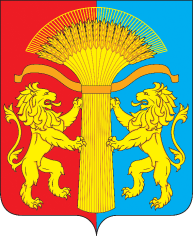 КАНСКИЙ РАЙОННЫЙ СОВЕТ ДЕПУТАТОВКРАСНОЯРСКОГО КРАЯРЕШЕНИЕ26.02.2016			г. Канск				№ 56-432О внесении изменений и дополнений в УставКанского района Красноярского краяВ целях приведения Устава Канского района Красноярского края в соответствие с действующим законодательством, руководствуясь статьями 25, 30 Устава Канского района Красноярского края, Канский районный Совет депутатов РЕШИЛ:1. Внести в Устав Канского района Красноярского края, принятый решением Канского районного Совета депутатов Красноярского края от 8 декабря 2011 года № 14-62 (в редакции решений Канского районного Совета депутатов Красноярского края от 17.10.2013 № 33-250, от 26.08.2015 № 50-377) следующие изменения и дополнения:1.1. в пункте 1 статьи 6 Устава слова «четырем многомандатным» заменить словом «одномандатным»;1.2. подпункт 16 пункта 1 статьи 7 Устава изложить в следующей редакции:«16) участие в организации деятельности по сбору (в том числе раздельному сбору), транспортированию, обработке, утилизации, обезвреживанию, захоронению твердых коммунальных отходов на территории района;»;1.3. пункт 1 статьи 7 Устава дополнить подпунктом 40 следующего содержания:«40) сохранение, использование и популяризация объектов культурного наследия (памятников истории и культуры), находящихся в собственности района, охрана объектов культурного наследия (памятников истории и культуры) местного (муниципального) значения, расположенных на территории района;»;1.4. пункт 1 статьи 7 Устава дополнить подпунктом 41 следующего содержания:«41) создание условий для предоставления транспортных услуг населению и организация транспортного обслуживания населения в границах сельских поселений, входящих в состав района;»;1.5. пункт 1 статьи 7 Устава дополнить подпунктом 42 следующего содержания:«42) утверждение генеральных планов сельских поселений, входящих в состав района, правил землепользования и застройки, утверждение подготовленной на основе генеральных планов поселений документации по планировке территории, выдача разрешений на строительство (за исключением случаев, предусмотренных Градостроительным кодексом Российской Федерации, иными федеральными законами), разрешений на ввод объектов в эксплуатацию при осуществлении строительства, реконструкции объектов капитального строительства, расположенных на территории сельских поселений, утверждение местных нормативов градостроительного проектирования поселений, резервирование земель и изъятие земельных участков в границах сельских поселений для муниципальных нужд, осуществление муниципального земельного контроля в границах сельских поселений, осуществление в случаях, предусмотренных Градостроительным кодексом Российской Федерации, осмотров зданий, сооружений и выдача рекомендаций об устранении выявленных в ходе таких осмотров нарушений;»;1.6. пункт 1 статьи 7 Устава дополнить подпунктом 43 следующего содержания:«43) создание, содержание и организация деятельности аварийно-спасательных служб и (или) аварийно-спасательных формирований на территории сельских поселений, входящих в состав района;»;1.7. пункт 1 статьи 7 Устава дополнить подпунктом 44 следующего содержания:«44) создание, развитие и обеспечение охраны лечебно-оздоровительных местностей и курортов местного значения на территории сельских поселений, входящих в состав района, а также осуществление муниципального контроля в области использования и охраны особо охраняемых природных территорий местного значения;»;1.8. пункт 1 статьи 7 Устава дополнить подпунктом 45 следующего содержания:«45) осуществление в пределах, установленных водным законодательством Российской Федерации, полномочий собственника водных объектов, информирование населения об ограничениях их использования;»;1.9. пункт 1 статьи 7 Устава дополнить подпунктом 46 следующего содержания:«46) обеспечение выполнения работ, необходимых для создания искусственных земельных участков для нужд сельских поселений, входящих в состав района, проведение открытого аукциона на право заключить договор о создании искусственного земельного участка в соответствии с федеральным законом.»;1.10. пункт 1 статьи 7 Устава дополнить подпунктом 47 следующего содержания:«47) организация и осуществление мероприятий по территориальной обороне и гражданской обороне, защите населения и территории поселения от чрезвычайных ситуаций природного и техногенного характера.»;1.11. пункт 1 статьи 15 Устава изложить в следующей редакции:«1. Срок полномочий Главы района составляет пять лет.»;1.12. во втором предложении пункта 2 статьи 21 Устава слова «четырем многомандатным» заменить словом «одномандатным»;1.13. в пункте 1 статьи 23 Устава вместо слов «на постоянной (штатной) основе» читать: «на непостоянной (нештатной) основе»;1.14. в третьем предложении пункта 1 статьи 27 Устава слово «многомандатным» заменить словом «одномандатным».1.15. в пункте 5 статьи 27 Устава слово «многомандатному» заменить словом «одномандатному».1.16. пункт 3 статьи 31 изложить в следующей редакции:«3. Депутаты Совета депутатов осуществляют свои полномочия на непостоянной основе. На постоянной основе свои полномочия осуществляет председатель Совета депутатов.».1.17. в подпункте 11 пункта 1 статьи 32 Устава слова «осуществляющих свои полномочия на постоянной основе» заменить словами «иного лица, замещающего муниципальную должность»;1.18. в наименовании Главы 5 Устава слова «заместителя председателя Совета депутатов,» исключить.1.19. в наименовании статьи 33 Устава слова «заместителя председателя Совета депутатов,» исключить.1.20. В пункте 1 статьи 33 Устава слова «, заместителю председателя Совета депутатов» исключить.1.21. пункт 7 статьи 34 Устава исключить;1.22. подпункты 7,8 пункта 1 статьи 40 Устава исключить;1.23. в пункте 2 статьи 58 Устава исключить подпункты 1,2,3,5;1.24. пункт 2 статьи 69 Устава дополнить подпунктом 5 следующего содержания:«5) несоблюдение ограничений и запретов и неисполнение обязанностей, которые установлены Федеральным законом от 25 декабря 2008 года № 273-ФЗ «О противодействии коррупции» и другими федеральными законами.».2. Поручить Главе Канского района:2.1. В течение 15 дней со дня принятия направить настоящее Решение на государственную регистрацию в Управление Министерства юстиции Российской Федерации по Красноярскому краю для государственной регистрации.2.2. Зарегистрированное Решение в течение семи дней со дня его поступления из Управления Министерства юстиции Российской Федерации по Красноярскому краю опубликовать в официальном печатном издании муниципального образования Канский район «Вести Канского района».3. Контроль исполнения настоящего Решения возложить на постоянную комиссию по социальной политике и местному самоуправлению.4. Настоящее Решение подлежит официальному опубликованию после его государственной регистрации и вступает в силу в день, следующий за днем его официального опубликования в официальном печатном издании муниципального образования Канский район «Вести Канского района», за исключением пунктов 1.13., 1.16, 1.18., 1.19., 1.20., которые вступают в силу по истечении срока полномочий Канского районного Совета депутатов, принявшего настоящее Решение.Глава Канского района							Л.Н. Красношапко 26.02.2016